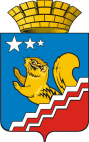 АДМИНИСТРАЦИЯ ВОЛЧАНСКОГО ГОРОДСКОГО ОКРУГАПРОТОКОЛАНТИТЕРРОРИСТИЧЕСКАЯ КОМИССИЯВОЛЧАНСКОГО ГОРОДСКОГО ОКРУГАот 01.06.2023г.                                                                                                 № 3В соответствии с решением заместителя председателя антитеррористической  комиссии в  Волчанском городском округе (далее – Комиссии) Бородулиной И.В. решения, отраженные в данном протоколе, выработаны заочно.1. О внесении изменений и дополнений в план дополнительных мер антитеррористической комиссии в Волчанском городском округе по обеспечению безопасности личности, общества и государства при установлении на отдельном участке территории Волчанского  городского округа уровней террористической опасности, предусмотренных Указом Президента Российской Федерации от 14.06.2012 № 851                                          (Карелина Т.Б.)1. Принять к сведению информацию секретаря антитеррористической комиссии в Волчанском городском округе, специалиста 1 категории отдела ГО и ЧС администрации Волчанского городского округа Карелиной Т.Б. по вопросу «О внесении изменений и дополнений в план дополнительных мер антитеррористической комиссии в Волчанского городском округе по обеспечению безопасности личности, общества и государства при установлении на отдельном участке территории  Волчанского городского округа уровней террористической опасности, предусмотренных Указом Президента Российской Федерации от 14.06.2012 № 851».2. Утвердить план дополнительных мер антитеррористической комиссии в Волчанского городском округе по обеспечению безопасности личности, общества и государства при установлении на отдельном участке территории  Волчанского городского округа уровней террористической опасности, предусмотренных Указом Президента Российской Федерации от 14.06.2012 № 851 с учетом внесенных изменений (прилагается).Решения заочного заседания антитеррористической   комиссии в Волчанском городском округе, изложенные в настоящем протоколе, приняты единогласно. Особого мнения от членов антитеррористической   комиссии в Волчанском городском округе по решениям, изложенным в настоящем протоколе, не поступало.Председатель                                                                               И.В.Бородулина